AKTEACH Grades 9 – 12 Grade ReportIncluded should be a Writing and Math sample. Indicate progress for other subjects listed on your Learning Plan.Any subjects not listed on your plan that are listed her can be marked with N/A.If submitting this electronically, the parent/guardian may type in their name in the Parent/Guardian Signature blank.By doing so, s/he is signifying that they have created and submitted this progress report on behalf of their student.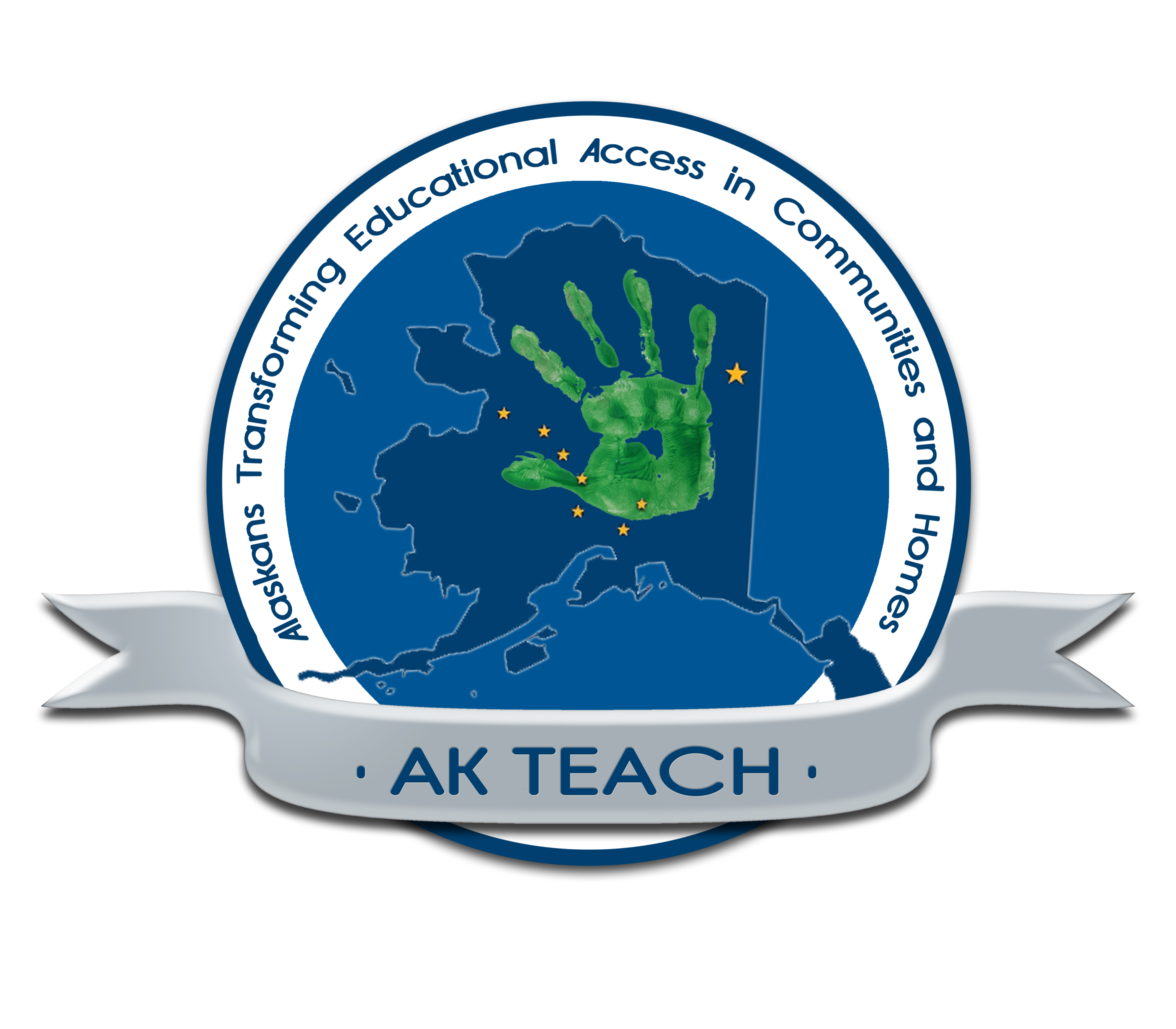 School Year2023-2024Student NameGrade LevelSemesterQuarterNo Earned CreditParent(s)/Guardian(s) NameReport DateSUBJECT | (specific course)SUBJECT | (specific course)GRADEGRADEEARNED CREDITCOMMENTSSUBJECT | (specific course)SUBJECT | (specific course)%Ltr.EARNED CREDITCOMMENTSEnglish   .5   1fullMath   .5   1fullScience   .5   1fullSocial Studies   .5   1fullP.E.   .5   1fullHealth   .5   1fullSUBJECT | (specific course)SUBJECT | (specific course)GRADEGRADEEARNED CREDITCOMMENTSSUBJECT | (specific course)SUBJECT | (specific course)%Ltr.EARNED CREDITCOMMENTSElective   .5   1fullElective   .5   1fullElective   .5   1fullCareer Tech   .5   1fullForeign Language  .5    full   .5   1fullHeidi HargravesParent/Guardian SignatureDateContact Teacher Name (Print)Contact Teacher SignatureDate